Чемпионат Свердловской области по спортивному туризму(дисциплины: дистанция – пешеходная, дистанция-пешеходная-группа, дистанция –пешеходная-связка) "Уральская гряда" г. Первоуральск, п. Пильный, 				                             Дата проведения: 22 сентября 2019 г. лесной массив в районе т/б «Бодрость».Дистанция - пешеходная – связка (длинная). 3 классПеречень, параметры, оборудование этапов и условия их прохождения. Класс дистанции - 3. 	 Количество этапов - 10.  Длина дистанции – 6,3 Км. Старт – ______. Стартовый интервал – согласно стартовому протоколу.  Контрольное время дистанции – ___ час ___ мин. Старт.  Этап 0. Ориентирование.Блок этапов 1-2-3. Подъем по перилам - Навесная переправа - Спуск по перилам.   КВ =____мин. (М),____(Ж)Блок этапов проходится в следующем порядке:Первый участник переходит на ЦС блока(движение не регламентировано), проходит этап 1 по условиям.Закрепляет на ТО1 перила этапа 2.Спускается с ТО1 по условиям этапа 3.Связка организует перила этапа 2.Второй участник  проходит этап 2 по условиям.Второй участник проходит  этап 3 по условиям.Этап 1 проходит 1 участник, этап 2 – 1 участник, этап 3 – оба участника.Этап 1. Подъем по перилам.Параметры этапа:Оборудование этапа: ИС-БЗСудейские перилаЦС – ОЗ, горизонтальная опора, 2 судейских карабина.Действия: Движение по п.7.10Обратное движение: по п 7.12Этап 2. Навесная переправа.Параметры этапа:Оборудование этапа: ИС – БЗ, ОЗ-КЛ, ТО2 – горизонтальная опора.ЦС – ОЗ, ТО1 – горизонтальная опора, 2 судейских карабина.Действия:  Организация перил по п. 7.6, движение участников по п. 7.9, снятие перил по п.7.6.15. разрешено с ТО1, в движении по этапу 2, с ЦС блока. Обратное движение: по п. 7.9, в случае невозможности вернуться по своим перилам по - условиям блока. Этап 3. Спуск по перилам.Параметры этапа:Оборудование этапа: ИС- ОЗ, горизонтальная опора, 2 судейских карабина Судейские перилаЦС – БЗДействия: Движение по п.7.12Обратное движение: по п 7.12, при невозможности – по п.7.10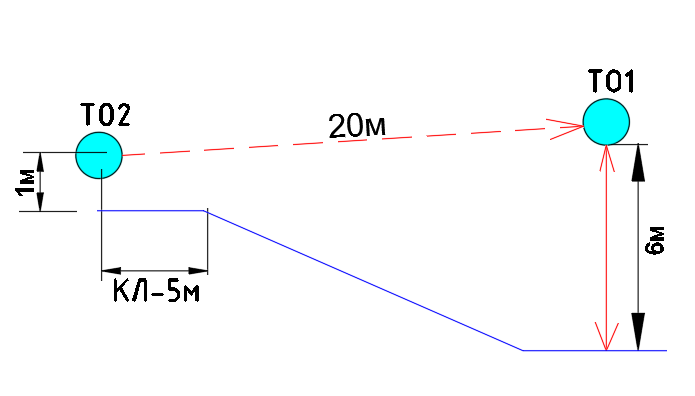 Этап 4. Подъем по склону. КВ-____ мин.Параметры этапа:Оборудование этапа: ИС-БЗ, , КЛ - начало ОЗСудейские перила.ЦС-БЗ, КЛ - окончание ОЗДействия: Движение по п.7.10Обратное движение: по п 7.10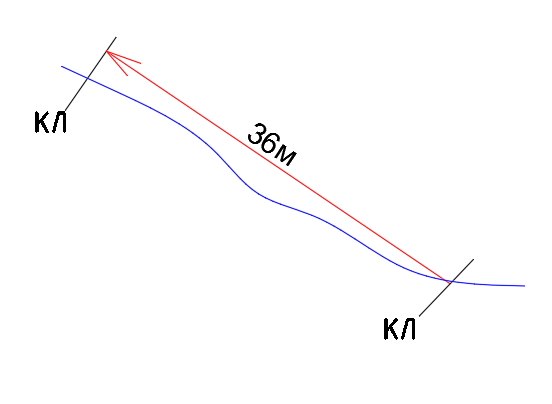 Расстояние до этапа 5 – 10 м.Этап 5. Спуск по склону. КВ-___ минПараметры этапа:Оборудование этапа: ИС-БЗ, ТО1 -2 судейских карабинаТО2  -2 судейских карабина.ЦС-БЗ, КО- окончание ОЗДействия: Организация перил по п.7.6 на каждом участке отдельно(ТО1-ТО2; ТО2-ЦС), движение на обоих участках по п.7.10, снятие перил с первого участка ТО1-ТО2 п.7.6.15 допускается с ТО2, при движении по участку ТО2-ЦС, а также с ЦС этапа.. Снятие перил ТО2-ЦС по п. 7.6.15 с ЦС этапа.Обратное движение: При невозможности движения по своим перилам по п.7.10.2 – КОД  по нитке этапа.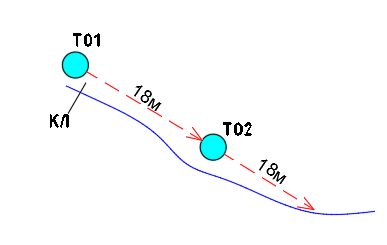 Этап 6. Переправа по бревну.  КВ - ____мин.Параметры этапа:Оборудование этапа: ИС – БЗ, ОЗ-КЛ, ТО1 – горизонтальные бревна.. .ЦС – БЗ, ОЗ-КЛ, ТО2 – горизонтальные бревна.Действия: Движение 1 участника по п.7.14, организация перил по п.7.6., движение второго по п. 7.8., снятие перил по п .7.6.15 с ЦС.Обратное движение: В случае невозможности вернуться по п.7.8 – движение по земле вдоль нитки этапа.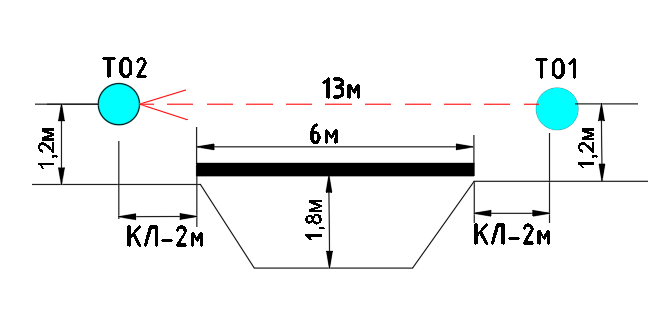 Этап 7. Спуск по склону. КВ - ____мин.Параметры этапа:Оборудование этапа: ИС – БЗ, ОЗ-КЛ, ТО1 – горизонтальная опора, 2 судейских карабина.ЦС – БЗ, ОЗ-КЛ..Действия: Организация перил п.7.6, движение по перилам по п.7.12, снятие перил п.7.6.15.Этап 8. Переправа по параллельным перилам. КВ=___мин.Параметры этапа:Оборудование этапа: ИС - БЗ, ТО3 и ТО4 – горизонтальные опоры, КЛ. Нижние судейские перила(лента), верхние судейские перила.ЦС - БЗ, ТО1, ТО2 – горизонтальные опоры, КЛ.  Действия:  Движение по п.7.8. Обратное движение: по п.7.8. при невозможности – КОД по нитке этапа.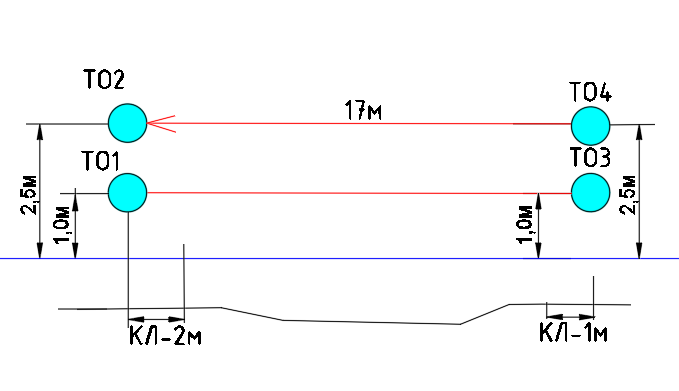 БЛОК ЭТАПОВ 9-10. Подъем по навесной переправе – Спуск по навесной переправе. КВ - ____мин.Участники проходят этапы 8 и 9 по условиям.Этап 9. Подъем по наклонной навесной переправе. Параметры этапа:Оборудование этапа:ИС - БЗ, ТО1 - горизонтальная опора, КЛ - начало ОЗ, Судейские перила навесной переправы для восстановления. ЦС - ОЗ, ТО2 – 2 судейских карабина.Действия: Восстановление перил по п.7.6.12. Движение первого участника по судейским перилам на ТО2 по п.7.9, , движение второго по п.7.9 с ВКС.Обратное движение: по п.7.9.Этап 10. Спуск по наклонной навесной переправе . Параметры этапа:Оборудование этапа: Судейские перила навесной переправы.  ИС – ОЗ, ТО2 – 2 судейских карабина.ЦС – БЗ, ОЗ-КЛ, ТО3 – горизонтальная опора.Действия: Движение участников по п.7.9 с ВКС.Обратное движение: По судейским перилам по п.7.9.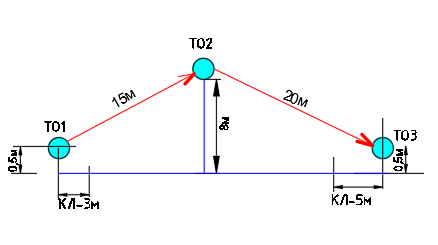 . ФИНИШ. Начальник дистанции: Сердюк  Т.В., СС2КДлина этапаВысота ТО 1над землей6 м6 мДлина этапаВысота  ТО1 над землейРасстояние от ТО2 до ОЗГлубина оврагаВысота ТО2 над землёй 20 м6,0 м5 мдо 5 м1 мДлина этапаВысота ТО 1над землей6 м6 мДлина этапаКрутизна склона36 мДо 30˚Длина этапаДлина участка ТО1-ТО2Длина участка ТО2-ЦСКрутизна склона36 м18 м.18 мДо 35˚Длина этапаДлина бревна ТО1 от КЛТО2 от КЛ 13 м  6 м2 м2 мДлина этапаКрутизна склона18 мДо 70˚Длина этапаВысота ТО1 над землейВысота ТО2 над землейВысота ТО3 над землейВысота  ТО4 над землейРасстояние 17 м1,0 м2,5 м 1 м2,5 м.От ТО1 до КЛ – 2м.От ТО3 до КЛ – 1 м.Длина этапаКрутизнаРасстояние от ТО1 до ОЗВысота ТО1над землейВысота ТО2над землей15 м26˚3 м0,5 м8 мДлина этапаКрутизнаРасстояние от ТО3 до ОЗВысота ТО3над землейВысота ТО2над землей20 м21˚5 м0,5 м8 м